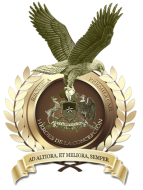 TEMARIOS DE EXAMENES RECUPERATIVOS DEARTESANEXOEXAMENUnidad 1-3: Libro de Artista- Muralismo.OA 2: Crear trabajos y proyectos visuales basados en sus imaginarios personales, investigando el manejo de materiales sustentables en procedimientos de la pintura mural. OBJETIVOS ESPECÍFICOS:Elaborar una caja de luz de papel como libro de artista narrativo, inspirado en un mural de la Brigada Ramona Parra, utilizando diferentes materialidades y elementos para el diseño y confección del objeto artístico.Instrucciones Generales:Fecha de entrega ejercicio terminado: 09 de Diciembre de 2019. El trabajo deberá ser realizado en el domicilio, para esto cuenta con una semana (aprox.)Recuerde los trabajos realizados durante el año, ambas unidades fueron tratadas dentro de los contenidos y se realizaron ejercicios sobre el tema. Además, los alumnos observaron material audiovisual en el caso del muralismo para conocer sus temáticas y diseños.Cuide la limpieza del trabajo.Si necesita colaboración en el desarrollo del ejercicio, puede asistir al establecimiento para la revisión y corrección de los avances, asistiendo durante la jornada fijada por la dirección para la atención de alumnos.Etapas para el desarrollo del objeto artístico:Confeccionar caja de luz:Construir o reciclar una caja de las dimensiones de una caja de zapatos (aproximadamente). Marcar y recortar una ventana con un margen de 2 cm en una de las caras grandes de la caja. Forrar la caja con papeles de colores o diseños.Escena dentro de la caja:Seleccionar un mural de los múltiples realizados por el colectivo de artes mural llamado Brigada Ramona Parra.Dibujar o imprimir la imagen del tamaño de la caja realizado en la etapa 1.Recortar el diseño para construir al menos 3 planos distintos con los personajes presentes en el mural (recuerde que son 3 láminas a las cuales va a recortar zonas distintas)La imagen puede ser sólo dibujo, impreso en grises o en color.Recuerde que a todos los planos debe dejarle un margen de 2 cm, para poder pegar y armar la caja.Armado de la caja de luz de papel:Una vez recortados los planos, comience a construir la caja de luz.Pegar en la ventana de la caja, papel celofán o mica (a modo de vidrio).Luego, pegar de forma intercalada por dentro de la caja los distintos planos que recorto en la etapa 2.Pegar de forma separada, con un palo de maqueta hasta distribuir los 3 planos solicitados.Para finalizar, debe instalar un corte de papel mantequilla o diamante.Instalación de luces:Una vez armado y pegado los distintos planos con los personajes del mural, y detrás del papel mantequilla, deberá instalar las luces tipo guirnaldas (a pilas), dejando el interruptor por la parte exterior posterior de la caja.Cuide los detalles de pegado y prolijidad de la presentación final del objeto.Materiales:Cartón piedraCaja de zapatosLuces de navidad, guirnaldas a pilasPapel diamante o celofánMicaPapeles de coloresGoma evaPlumonesTijerasPegamentosLáminas sobre los murales de la Brigada Ramona ParraOtros materiales para la confección del objeto artístico.EXAMENUnidad 1-3: Libro de Artista- Muralismo.OA 2: Crear trabajos y proyectos visuales basados en sus imaginarios personales, investigando el manejo de materiales sustentables en procedimientos de la pintura mural.OBJETIVOS ESPECÍFICOS:Elaborar una caja de luz de papel como libro de artista narrativo, inspirado en un mural de la Brigada Ramona Parra, utilizando diferentes materialidades y elementos para el diseño y confección del objeto artísticPAUTA DE EVALUACIÓNProfesor CursosTemario Marta Alvarez 7° A,B, C, DSin reprobadosMarta AlvarezSin reprobadosCarolina Valenzuela1° F, G,H,I,J, K, L,M,N,OVer anexoEl trabajo se trae hechoCarola Ojeda	2°3° A, B, C, D, ECRITERIOSNO LOGRADOPOR LOGRARLOGRADOPUNTAJERealiza la caja con prolijidad de acuerdo a lo solicitado (tamaño, ventana, planos)2466Selecciona un mural del colectivo de artes solicitado2466Articulan la escena en 3 planos. 2466Realizan los cortes de forma clara de los dibujos o láminas impresas2466Construyen la escena separando los planos con palos de maqueta u otros2466Instalan mica y papel mantequilla al final de los planos2466Presenta sistema de luz a pila solicitado para generar las sombras2466La caja presenta decoración o es forrada con papeles de color2466Presenta el trabajo finalizado: contiene todos los elementos plásticos y la historia realizada2466Composición: realiza una adecuada distribución de los elementos en el espacio de dibujo.2466Color: utiliza de forma adecuada los colores en la composición. 2466Limpieza: presenta de forma adecuada el trabajo2466Puntaje total72